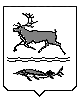 МУНИЦИПАЛЬНОЕ ОБРАЗОВАНИЕ СЕЛЬСКОЕ ПОСЕЛЕНИЕ КАРАУЛТАЙМЫРСКОГО ДОЛГАНО-НЕНЕЦКОГО МУНИЦИПАЛЬНОГО РАЙОНАкрасноярского краяКАРАУЛЬСКИЙ СЕЛЬСКИЙ СОВЕТ ДЕПУТАТОВЗАКЛЮЧЕНИЕпо итогам публичных слушаний Караульского сельского Совета депутатовпо рассмотрению проекта Решения «О внесении изменений в Правила благоустройства территории муниципального образования сельское поселение Караул Таймырского Долгано-Ненецкого муниципального района Красноярского края, утвержденные Решением Караульского сельского Совета депутатов от 27 октября 2017 года № 843»15.06.2021г.                                                                                              с. Караул	 По результатам публичных слушаний по рассмотрению проекта Решения «О внесении изменений в Правила благоустройства территории муниципального образования сельское поселение Караул Таймырского Долгано-Ненецкого муниципального района Красноярского края, утвержденные Решением Караульского сельского Совета депутатов от 27 октября 2017 года № 843» с участием представителей органов местного самоуправления, федеральных структур, населения, принято решение о направлении проекта в Караульский сельский Совет депутатов для утверждения.Председательствующая на публичных слушаниях						        В.С. МламбоСекретарь									        А.С. Шульц